Министерство культуры, по делам национальностей и архивного дела Чувашской РеспубликиБПОУ «Чебоксарское художественное училище (техникум)» Минкультуры ЧувашииРАБОЧАЯ ПРОГРАММА
ПДП. ПРОИЗВОДСТВЕННАЯ ПРАКТИКА (ПРЕДДИПЛОМНАЯ)специальность 53.02.09 Театрально-декорационное искусство (по видам)Чебоксары – 2018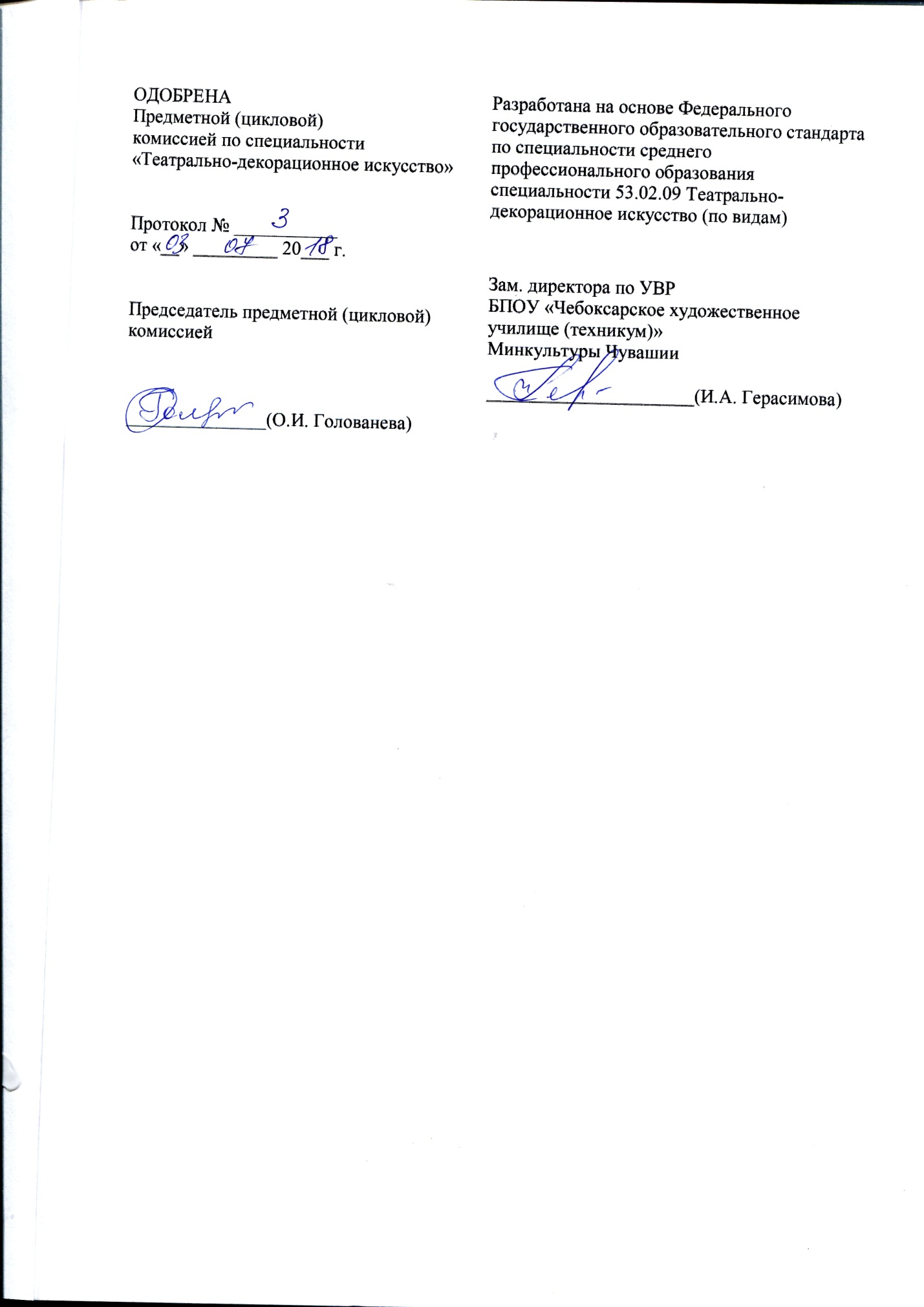 СОДЕРЖАНИЕПАСПОРТ РАБОЧЕЙ ПРОГРАММЫ ПРЕДДИПЛОМНОЙ ПРАКТИКИРЕЗУЛЬТАТЫ ОСВОЕНИЯ РАБОЧЕЙ ПРОГРАММЫ ПРЕДДИПЛОМНОЙ ПРАКТИКИСОДЕРЖАНИЕ ПРЕДДИПЛОМНОЙ ПРАКТИКИУСЛОВИЯ РЕАЛИЗАЦИИ РАБОЧЕЙ ПРОГРАММЫ ПРЕДДИПЛОМНОЙ ПРАКТИКИКОНТРОЛЬ И ОЦЕНКА РЕЗУЛЬТАТОВ ОСВОЕНИЯ ПРЕДДИПЛОМНОЙ ПРАКТИКИПАСПОРТ РАБОЧЕЙ ПРОГРАММЫПДП. ПРЕДДИПЛОМНАЯ ПРАКТИКАОбласть применения программыРабочая программа преддипломной практики является частью программы подготовки специалистов среднего звена в соответствии с ФГОС по специальности СПО 53.02.09 Театрально-декорационное искусство (по видам) в части освоения основного вида профессиональной деятельности (ВПД) – художественно-костюмерное оформление спектакля и соответствующих профессиональных компетенций (ПК):ПК 1.1. Использовать графически-композиционные и живописные приемы в решении творческих замыслов и задач.ПК 1.2. Создавать эскизы творческих проектов, соответствующих замыслу художника-постановщика.ПК 1.3. Исследовать историческое наследие театрально-декорационного и декоративно-прикладного искусства.ПК 1.4. Использовать знания истории стилей для создания эскизов творческих проектов.ПК 1.5. Оформлять выставочные проекты.ПК 1.6. Использовать мультимедийные технологии в создании профессиональных проектов.ПК 2.1. Реализовывать художественно-постановочные проекты в театрах, кино- и телестудиях.ПК 2.2. Разрабатывать технологическую документацию с учетом повышения художественной выразительности за счет использования новых технологических приемов и материалов в реализации творческих проектов.ПК 2.3. Осваивать и внедрять современные технологии и материалы в творческий и производственный процесс.ПК 2.4. Осуществлять работу по проведению спектаклей, киносъемок и телепередач.ПК 2.5. Выполнять подготовку, реставрацию и реконструкцию предметов профессиональной деятельности.ПК 2.6. Использовать мультимедийные технологии в творческом и производственном процессе.Цели и задачи преддипломной практики, требования к результатам освоения практики:Цель преддипломной практики - совершенствование практического опыта,полученного на учебной и производственной практике (по профилю специальности) профессионального модуля, подтверждение сформированности профессиональных компетенций программы подготовки специалистов среднего звена по специальности 53.02.09 Театрально-декорационное искусство (по видам). 	Задачи преддипломной практики:приобретение опыта создания творческой работы путем изучения театральных и исторических костюмов различных эпох;анализ формы, цвета, композиции, материальности, выбранного театрального, исторического или художественного образа;приобретение навыков корпоративной работы в составе группы специалистов;собрать материал и разработать основу пояснительной записки к дипломному проекту;использование результатов практики для подготовки выпускной квалификационной работы.иметь практический опыт: работы с исторической литературой, музейными образцами, мультимедийными средствами;выполнения эскизов костюмов различных эпох и стилистических направлений;создания творческих зарисовок костюмов, аксессуаров и головных уборов;имитации театральных тканей, кружева, вышивки;изготовления швейных изделий различной степени сложности;конструирования и моделирования изделий по эскизу;изготовления театральных костюмов различных жанров по эскизу;выполнения декоративно-отделочных работ;применения различных фактур при изготовлении театрального костюма;моделирования и конструирования театрального костюма различных жанров;работы с подлинной исторической конструкцией;Количество часов на освоение программы преддипломной практики:всего - 6 недель, 216 часов.Итоговая аттестация в форме дифференцированного зачета.РЕЗУЛЬТАТЫ ОСВОЕНИЯ РАБОЧЕЙ ПРОГРАММЫПРЕДДИПЛОМНОЙ ПРАКТИКИРезультатом освоения рабочей программы преддипломной практики является приобретенный практический опыт, сформированность общих и профессиональных компетенций, готовность обучающихся к самостоятельной трудовой деятельности, а также частичное выполнение выпускной квалификационной работы.СОДЕРЖАНИЕ ПРЕДДИПЛОМНОЙ ПРАКТИКИЗадания на практикуСодержание преддипломной практикиУСЛОВИЯ РЕАЛИЗАЦИИ РАБОЧЕЙ ПРОГРАММЫ Требования к минимальному материально-техническому обеспечениюПреддипломная практика по виду Художественно-костюмерное оформление спектакля направлена на расширение представлений обучающихся о сфере деятельности будущих специалистов театрально-декорационного искусства, сбор материала для создания произведений театрально-декорационного искусства. Перед началом практики обучающиеся проходят обязательный инструктаж по технике безопасности, предупреждаются о правилах поведения во время прохождения практики, целях и задачах, этапах работы.  За время преддипломной практики обучающиеся должны выполнить задания на практику в соответствии с данной рабочей программой преддипломной практики.Кадровое обеспечение образовательного процессаППССЗ по специальности должна обеспечиваться педагогическими кадрами, имеющими высшее образование, соответствующее профилю преподаваемого профессионального модуля. Доля преподавателей, имеющих высшее образование, должна составлять не менее 90 процентов в общем числе преподавателей, обеспечивающих образовательный процесс по данной программе.Опыт деятельности в организациях соответствующей профессиональной сферы является обязательным для преподавателей, отвечающих за освоение обучающимся профессионального учебного цикла, эти преподаватели получают дополнительное профессиональное образование по программам повышения квалификации, в том числе в форме стажировки в профильных организациях не реже 1 раза в 5 лет.До 10 процентов от общего числа преподавателей, имеющих высшее образование, может быть заменено преподавателями, имеющими СПО и государственные почетные звания в соответствующей профессиональной сфере, или специалистами, имеющими СПО и стаж практической работы в соответствующей профессиональной сфере более 10 последних лет.Информационное обеспечение обученияОсновные источники:1. Николай Ли. Основы учебного академического рисунка: учебник для студентов художественных училищ. – М.: Эксмо, 2015. – 480с. с ил.2.Николай Ли. Голова человека. Основы учебного академического рисунка: учебник для студентов  художественных училищ. - М.: Эксмо, 2017. - 264с. с ил.3. Могилевцев В.А.  Образцы для копирования. Фигура. Учебный рисунок в Российской Академии художеств: учебное пособие. – СПб.: 4арт, 2016. – 132 с., ил.4. Бодрякова Л.Н. Технология изделий легкой промышленности [Электронный ресурс] : учебное пособие / Л.Н. Бодрякова, А.А. Старовойтова. – Электрон. текстовые данные. – Омск: Омский государственный институт сервиса, Омский государственный технический университет, 2013. – 165 c. – 978-5-93252-288-2. – Режим доступа: http://www.iprbookshop.ru/18263.html5. Ермилова В.В. Моделирование и художественное оформление одежды: учебное пособие для студентов СПО /В.В. Ермилова,  Д.Ю. Ермилова. – 4-е изд. испр., доп. – М.: Академия, 2014. – 224 с.6. Методика проектирования костюма [Электронный ресурс]: учебное пособие/ В.Ю. Сапугольцев [и др.].– Электрон. текстовые данные.– Оренбург: Оренбургский государственный университет, ЭБС АСВ, 2015.– 162 c.– Режим доступа: http://www.iprbookshop.ru /61375.html.– ЭБС «IPRbooks»7. Материалы для одежды [Электронный ресурс]: краткий терминологический словарь/ – Электрон. текстовые данные.– Казань: Казанский национальный исследовательский технологический университет, 2015.– 91 c.– Режим доступа: http://www. iprbookshop.ru /61983.html.– ЭБС «IPRbooks»8. Макленкова С.Ю. Моделирование и конструирование одежды [Электронный ресурс]: практикум/ Макленкова С.Ю., Максимкина И.В.– Электрон. текстовые данные.– М.: Московский педагогический государственный университет, 2018.– 84 c.– Режим доступа: http://www.iprbookshop.ru/75809.html.– ЭБС «IPRbooks»Дополнительная  литература: Грачева А. Иссей Мияке: Поэт одежды [Электронный ресурс]/ Грачева А.– Электрон. текстовые данные.– М.: Этерна, 2014.– 104 c.– Режим доступа: http://www. iprbookshop.ru /45912.html.– ЭБС «IPRbooks»Букач Л.А. Материаловедение и технология ручной вышивки [Электронный ресурс] : учебное пособие / Л.А. Букач, М.А. Ровнейко. – Электрон. текстовые данные. – Минск: Республиканский институт профессионального образования (РИПО), 2015. – 328 c. – 978-985-503-541-2. – Режим доступа: http://www.iprbookshop.ru/67650.htmlДали Л. Рисуем на коленке. Одежда [Электронный ресурс] / Л. Дали. – Электрон. текстовые данные. – М. : РИПОЛ классик, 2016. – 104 c. – 978-5-386-09652-6. – Режим доступа: http://www.iprbookshop.ru/73211.htmlИзбранные главы конструирования одежды. Системы конструирования одежды [Электронный ресурс] : учебное пособие / Ю.А. Коваленко [и др.]. – Электрон. текстовые данные. – Казань: Казанский национальный исследовательский технологический университет, 2016. – 80 c. – 978-5-7882-1899-1. – Режим доступа: http://www.iprbookshop.ru /61846.htmКОНТРОЛЬ И ОЦЕНКА РЕЗУЛЬТАТОВ ОСВОЕНИЯ
ПРЕДДИПЛОМНОЙ ПРАКТИКИКонтроль и оценка результатов освоения преддипломной практики осуществляется руководителем практики в процессе освоения практики, а также сдачи обучающимися дифференцированного зачета.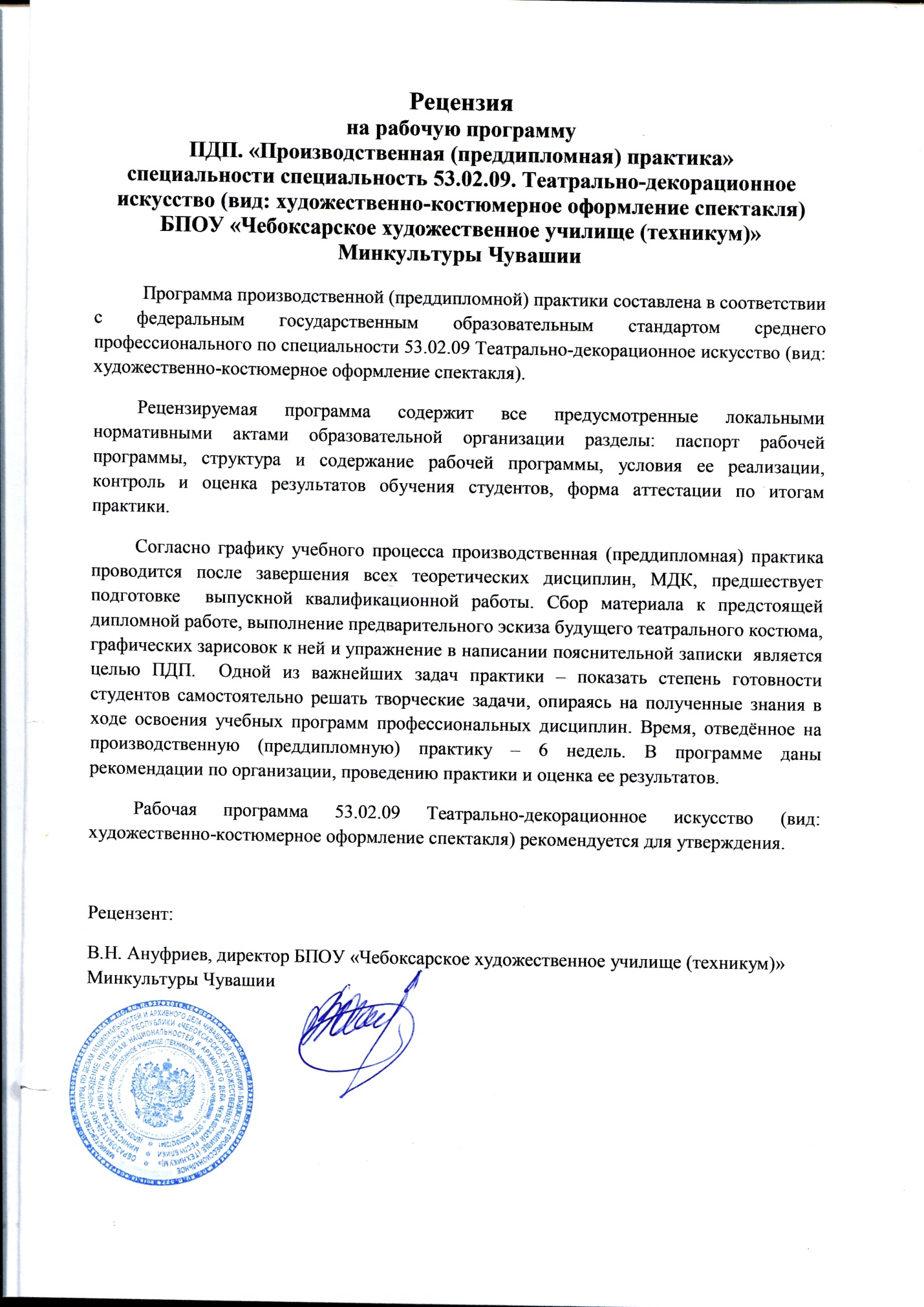 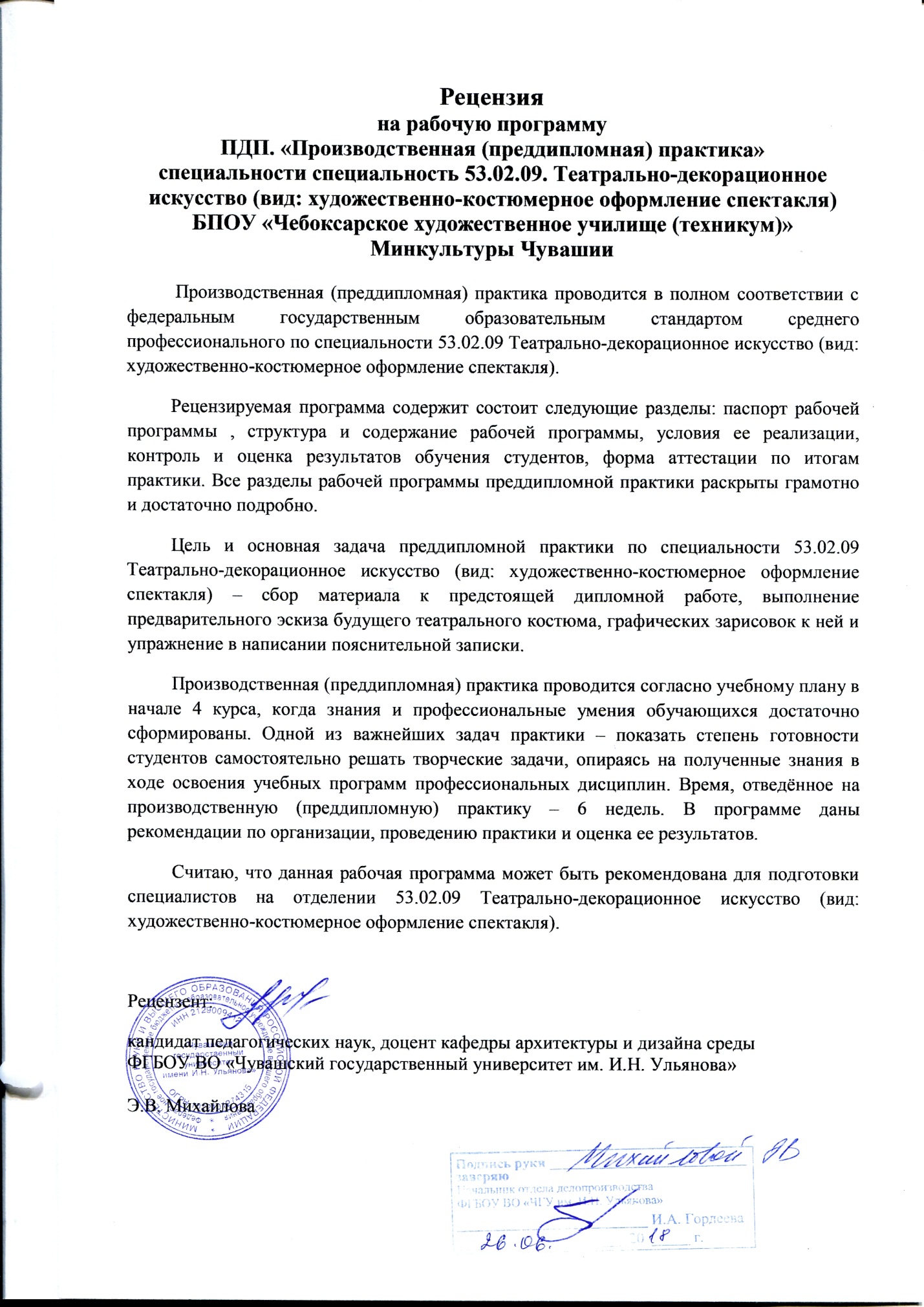 УТВЕРЖДЕНО приказом директора БПОУ «Чебоксарскоехудожественное училище (техникум)» Минкультуры Чувашии      от 20 августа 2018 года  № 43-о                                                      КодНаименование результата обученияПК 1.1Использовать графически-композиционные и живописные приемы в решении творческих замыслов и задач.ПК 1.2Создавать эскизы творческих проектов, соответствующих замыслу художника-постановщика.ПК 1.3Исследовать историческое наследие театрально-декорационного и декоративно-прикладного искусства.ПК 1.4Использовать знания истории стилей для создания эскизов творческих проектов.ПК 1.5Оформлять выставочные проекты.ПК 1.6Использовать мультимедийные технологии в создании профессиональных проектовПК 2.2.Разрабатывать технологическую документацию с учетом повышения художественной выразительности за счет использования новых технологических приемов и материалов в реализации творческих проектов.ПК 2.3.Осваивать и внедрять современные технологии и материалы в творческий и производственный процесс.ПК 2.4Осуществлять работу по проведению спектаклей, киносъемок и телепередачПК 2.5Выполнять подготовку, реставрацию и реконструкцию предметов профессиональной деятельностиПК 2.6.Использовать мультимедийные технологии в творческом и производственном процессе.ОК 1Понимать сущность и социальную значимость своей будущей профессии, проявлять к ней устойчивый интерес.ОК 2Организовывать собственную деятельность, определять методы и способы выполнения профессиональных задач, оценивать их эффективность и качество.ОК 3Решать проблемы, оценивать риски и принимать решения в нестандартных ситуациях.ОК 4Осуществлять поиск, анализ и оценку информации, необходимой для постановки и решения профессиональных задач, профессионального и личностного развития.ОК 5Использовать информационно-коммуникационные технологии для совершенствования профессиональной деятельности.ОК 6Работать в коллективе, обеспечивать его сплочение, эффективно общаться с коллегами, руководством.ОК 7Ставить цели, мотивировать деятельность подчиненных, организовывать и контролировать их работу с принятием на себя ответственности за результат выполнения заданий.ОК 08Самостоятельно определять задачи профессионального и личностного развития, заниматься самообразованием, осознанно планировать повышение квалификации.ОК 09Ориентироваться в условиях частой смены технологий в профессиональной деятельности.№Код и наименование ПК Задания на практикуПК 1.1. Использовать графически-композиционные и живописные приемы в решении творческих замыслов и задач- выполнение зарисовок фигуры человека;- выполнение рисунков головы, полуфигуры, фигуры людей в свойственной им исторической одежде с аксессуарами;ПК 1.2. Создавать эскизы творческих проектов, соответствующих замыслу художника-постановщика.- выполнение этюдов и зарисовок, соответствующих замыслу  художника-постановщика; - совершенствование работы по наблюдению и отбору материала для композиции;- умение использовать знание основ истории костюмов различных исторических эпох, предметов декоративно – прикладного искусства.ПК 1.3. Исследовать историческое наследие театрально-декорационного и декоративно-прикладного искусства.- умение исследовать исторический материал в рамках профессиональной деятельности;-  умение найти необходимую информацию по теме изображаемого объекта;ПК 1.4. Использовать знания истории стилей для создания эскизов творческих проектов.- умение исследовать исторический материал в рамках профессиональной деятельности;-умение реставрировать предметы декоративно-прикладного искусства;- умение использовать знание основ истории костюмов различных исторических эпох, предметов декоративно – прикладного искусстваПК 1.5. Оформлять выставочные проекты.- умение оформлять выставки;- умение использовать разнообразные творческих  приемов в работе над выставочными проектами;ПК 1.6. Использовать мультимедийные технологии в создании профессиональных проектов.- умение найти необходимую информацию по теме изображаемого объекта;- поиск информации по используемым материалам и приёмам;- подбор иллюстраций по теме задания;- обмен информацией через социальные сети и т.п.;- сбор портфолиоПК 2.1. Реализовывать художественно-постановочные проекты в театрах, кино- и телестудиях.-умение воплощать в материале сценического образа в спектакле, фильме, телевизионной постановке;- умение использовать знание основ истории костюмов различных исторических эпох, предметов декоративно – прикладного искусства;- умение работать с историческим  материалом для выразительного решения творческого проектаПК 2.2. Разрабатывать технологическую документацию с учетом повышения художественной выразительности за счет использования новых технологических приемов и материалов в реализации творческих проектов.- развитие наблюдательности, умения быстро, скупыми выразительными средствами передать характер модели, применять графические изобразительные средства;- умение использовать знание основ истории костюмов различных исторических эпох, предметов декоративно – прикладного искусства;- умение использовать теоретические сведения о личности  отдельных персонажей пьес и драматических произведений, использовать способы имитации  исторических тканейПК 2.3. Осваивать и внедрять современные технологии и материалы в творческий и производственный процесс.- умение применять современные технологии и материалы в творческий и производственный процессПК 2.4. Осуществлять работу по проведению спектаклей, киносъемок и телепередач.- умение работать костюмером при выпуске телепередач, съемок фильмов, и выпуске спектаклей - умение использовать знание основ истории костюмов различных исторических эпох, предметов декоративно – прикладного искусстваПК 2.5. Выполнять подготовку, реставрацию и реконструкцию предметов профессиональной деятельности.- умение реставрировать предметы профессиональной деятельности- умение использовать знание основ истории костюмов различных исторических эпох, предметов декоративно – прикладного искусстваПК 2.6. Использовать мультимедийные технологии в творческом и производственном процессе.- умение использовать мультимедийные технологии в творческом и производственном процессеНаименование разделов, темСодержание работОбъемчасовУровеньосвоения1234Инструктаж Вводный инструктаж. Техника безопасности при организации и проведении занятий. Проверка оборудования для организации рабочего места в учебном кабинете и мастерских. Выдача заданий на практику.разработка подробного плана теоретической, практической или проектной частей дипломной работы; составление графика работы над проектом2Сбор, систематизация и предварительная обработка исходных данных по теме дипломаСбор  и анализ в течение всей преддипломной практики материала по теме диплома.Изучение  и анализ исторической эпохи, конструкции одежды, аксессуаров.Изучение, уточнение технологии выполнения изделия согласно теме диплома. Уточнение задач и содержания дипломной работы (проекта). 2003Творческая работа над созданием художественно – графического эскиза дипломной работы.Выполнение этюдов, набросков Выбор наиболее подходящего эскизаВыполнение жанрового эскиза на основе изученного материала200 Выбор материала, техник и технологий для создания дипломного проектаВыбор материала и техники выполнения будущей дипломной работы. Создание фор-эскизов для будущего эскиза дипломной работы. Выбор 5 наиболее удачных композиций в эскизном варианте и дальнейшая их разработка. Поиск наиболее выразительного художественного решения. Формат: А3-А4;. 6-12 листа. Материал: акварель, гуашь, пастель, мягкий материал, аппликация.200Оформление отчетасоставление отчета, отражающего содержание и основные результаты производственной практики4Итоговая аттестация в виде просмотраРезультаты(освоенные компетенции)Основные показатели оценки результатаПК 1.1. Использовать графически-композиционные и живописные приемы в решении творческих замыслов и задачзарисовки фигуры человека выполнены  в свойственной им исторической одежде с аксессуарамиПК 1.2. Создавать эскизы творческих проектов, соответствующих замыслу художника-постановщика.этюды и зарисовки раскрывают замысел  художника-постановщикаПК 1.3. Исследовать историческое наследие театрально-декорационного и декоративно-прикладного искусства.знает основы истории костюмов различных исторических эпох, предметов декоративно – прикладного искусства.ПК 1.4. Использовать знания истории стилей для создания эскизов творческих проектов.эскизы творческих проектов созданы в соответствии с историческими стилями ПК 1.5. Оформлять выставочные проекты.использует разнообразные творческие  приемы в работе над выставочными проектамиПК 1.6. Использовать мультимедийные технологии в создании профессиональных проектов.владеет мультимедийными технологиями подбирает иллюстраций по теме заданияПК 2.1. Реализовывать художественно-постановочные проекты в театрах, кино- и телестудиях.умеет воплощать в материале сценический образПК 2.2. Разрабатывать технологическую документацию с учетом повышения художественной выразительности за счет использования новых технологических приемов и материалов в реализации творческих проектов.технологическая документация составлена верноПК 2.3. Осваивать и внедрять современные технологии и материалы в творческий и производственный процесс.при реализации проекта использует современные технологии и материалыПК 2.4. Осуществлять работу по проведению спектаклей, киносъемок и телепередач.знает основы истории костюмов различных исторических эпох, предметов декоративно – прикладного искусстваПК 2.5. Выполнять подготовку, реставрацию и реконструкцию предметов профессиональной деятельности.реставрация и реконструкция предметов профессиональной деятельности выполнены в соответствии с технологическими требованиямиПК 2.6. Использовать мультимедийные технологии в творческом и производственном процессе.реализация творческого замысла целесообразно сочетается с используемой компьютерной технологией